	 Referat af bestyrelsesmøde 23.03.2020 kl 18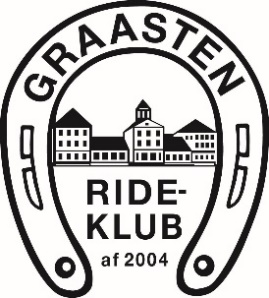 Tilstede: Malene, Kirstine, Maria, Helle, RebekkaOpfølgning fra sidst.Distriktsmøde 30/3 er udsat pga corona situationen. Ny dato er endnu ikke meldt ud.Bomtræning udsættes og tilbydes efter corona.Økonomi – udsættes til næste mødeUndervisning, springAftalen med Trine opsiges. Vi venter med nye tiltag i forhold til spring/bomtræning efter corona.Sponsorsøgning til B-stævneMaria arbejder på det, venter dog med yderligere søgninger til efter corona DM-hold + øvrige holdmesterskaber 2020 og fremadrettetUnderviserne vil sammensætte klubhold og indkalde til møde derefter.Forårsklargøring, planlægningArbejdsdag fastsættes til den 8. maj. Der vil blive udarbejdet et skema til arbejdsfordeling og vi ser selvfølgelig gerne at så mange som muligt af klubbens medlemmer skriver sig på. Nærmere info følger.Corona. Hvordan har processen været indtil nu? Evaluering. Hvad gør vi fremadrettet? Nye tiltag?Selvom det krævede en del planlægning og logistik at få regeringens og sundhedsmyndighedernes retningslinjer implementeret i klubben, synes vi at alle har taget godt imod de nødvendige tiltag og det fungerer godt med skema til planlægning af kun 10 personer i klubben ad gangen. Stort ros til alle. Vi håber ikke det varer så længe. Vi fortsætter det gode arbejde og afventer regeringens næste udspil.Dato til næste møde er endnu ikke fastsat. /Helle 